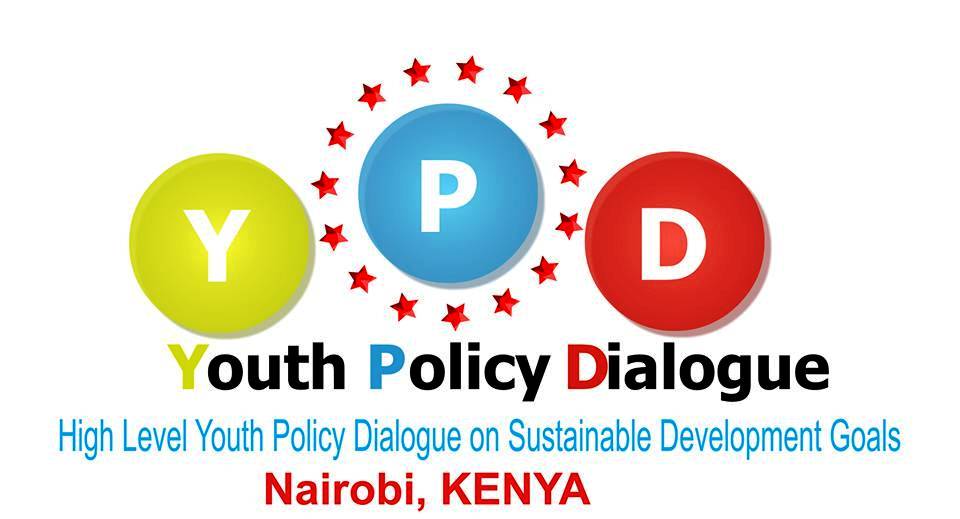 High Level Youth Policy Dialogue on Sustainable Development GoalsTheme: “Prioritizing an Investment in Youth Development in the Post-2015 era”19th-21st August 2014, Nairobi, KenyaDeadline 30th June 2014APPLICATION FORMI.   INFORMATION ABOUT THE APPLICANTII.   INFORMATION ABOUT THE ORGANISATIONDate:                                        Signature:  The form MUST be saved in Microsoft Word format with filename “LAST NAME_First Name_Country Name.docx” (in this format)Send application form and recommendation letter before the 30th June 2014to dialogue@oayouth.org Please type or write legibly. Kindly fill in the form in English.NameSex:  Male   Female     Age:            Nationality:                      Working languages English     French     Others (Please specify all the languages you are able to work in):Contacts Postal address (street, number, city, postal code, country): Telephone:				Telefax: Mobile telephone:                                        E-mail:Current country location:Sending organisation Name: Postal address: Telephone:				Telefax: E-mail:                                         Internet address:How would you best describe your sending organisation? (multiple answers possible) an international youth organisation       a national youth council (name):  a national youth organisation                  a local/regional youth organisation a development NGO                                 a governmental institution   a minority or minority rights association other (please specify):What is your role/responsibility within your organisation? volunteer			 employee		 board member (elected) active member	 civil servant	               other (please specify):In what capacity are you involved in youth work or non-formal education? full-time youth worker		 trainer of youth workers or youth leaders volunteer youth worker                        occasional youth worker teacher  			               leader of a youth group or association other (please specify) Why does your organization want to take part in this consultation meeting on Prioritizing an Investment in Youth Development in the Post-2015 era? (in less than 200 words)Please describe briefly any previous experience and/or future plans of your organisation in the context of Youth Participation in the Post-2015 development agenda (participation/representation in decision and policy making initiatives, interaction with local and national authorities.)? (in less than 200 wordsPlease describe your role and position in your organization. (in less than 100 wordsWhat is your personal motivation to participate in the event? (in less than 200 wordsHave you any special needs or requirements? (e.g. dietary, mobility, etc.)Are you available for the entire duration of the meeting?VisasIf you are accepted as a participant on this course, will you require assistance in obtaining a Visa for Kenya?  No             YesIf yes, please indicate:Date of birth:                    Passport No.:                   Issued at (place and date): Place of birth:                   Date of expiry:                    Plane ticket, from airport of departure to Nairobi (Jomo Kenyatta International Airport), Kenya Airport of departure:Price of your ticket (in USD):                  Are you or your organization able to cover the costs of your participation? YES/NO  If yes, kindly state which the costs you able to cover (Note international participants are responsible for both costs) Travel             Accommodation and meals          